Unit 6 Lesson 9: Expresiones y ecuacionesWU Conteo grupal: Anotar hasta 19 (Warm up)Student Task Statement1 Organicemos expresiones y númerosStudent Task Statement2 Ecuaciones y tableros de 10Student Task Statement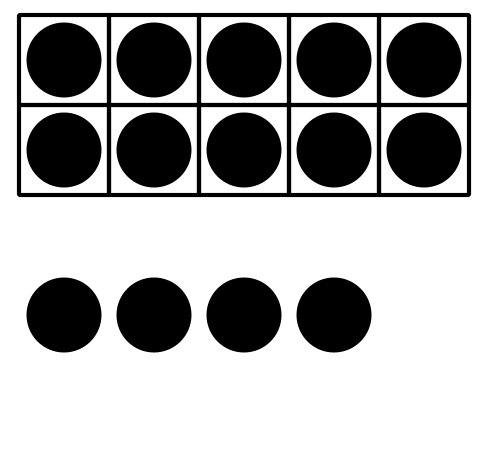 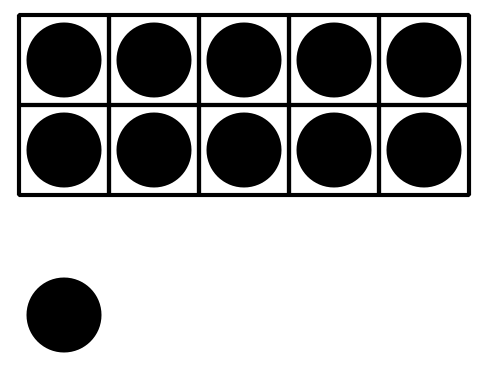 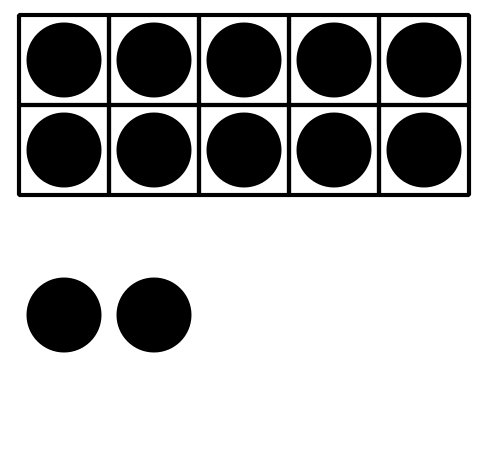 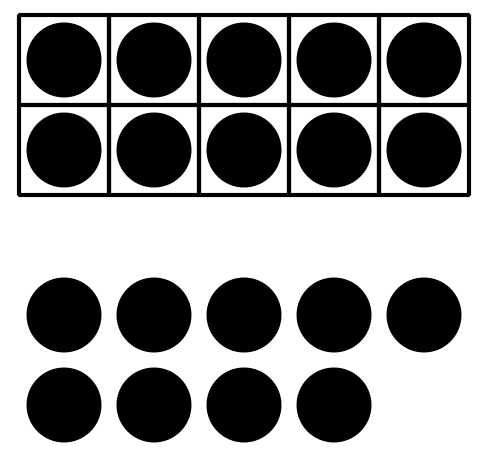 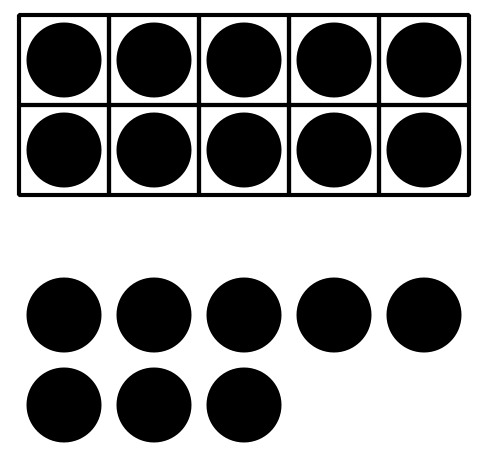 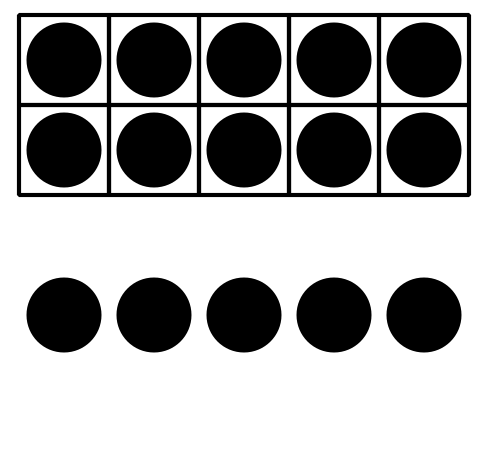 3 Conozcamos “Formar o separar números: Números del 11 al 19”Student Task StatementEscoge un centro.Bingo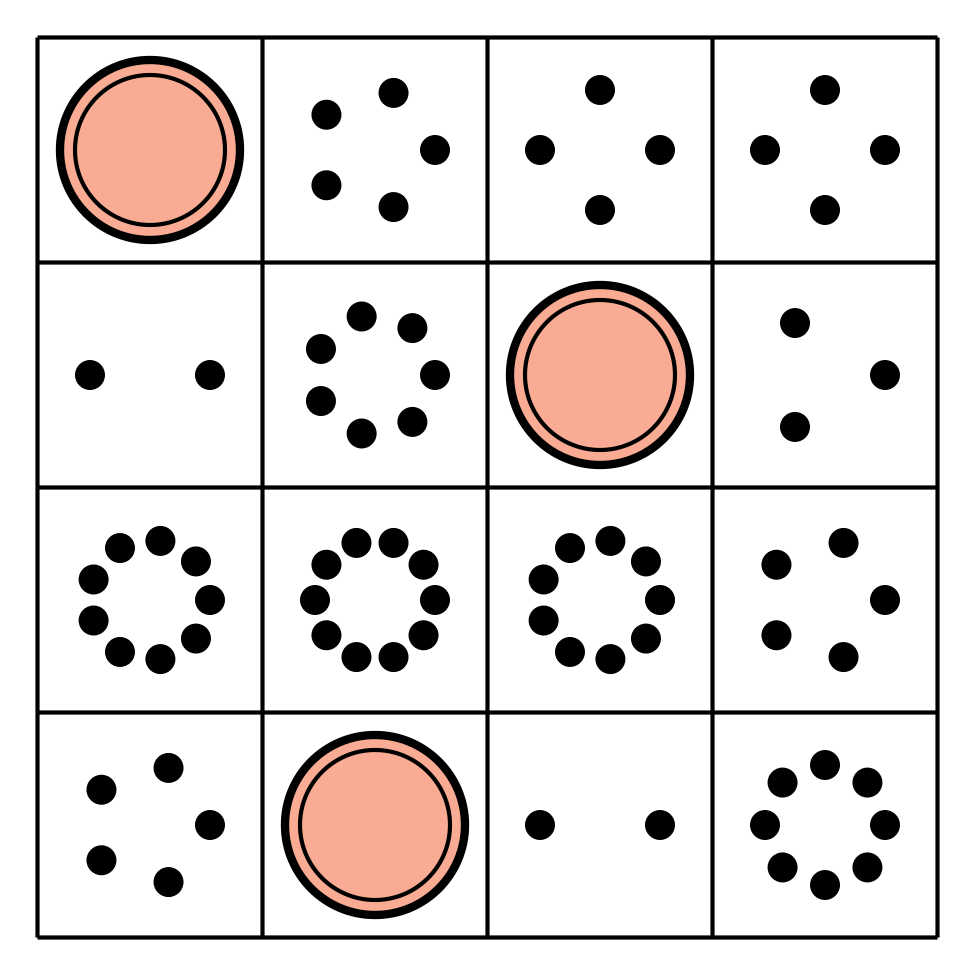 Carrera con números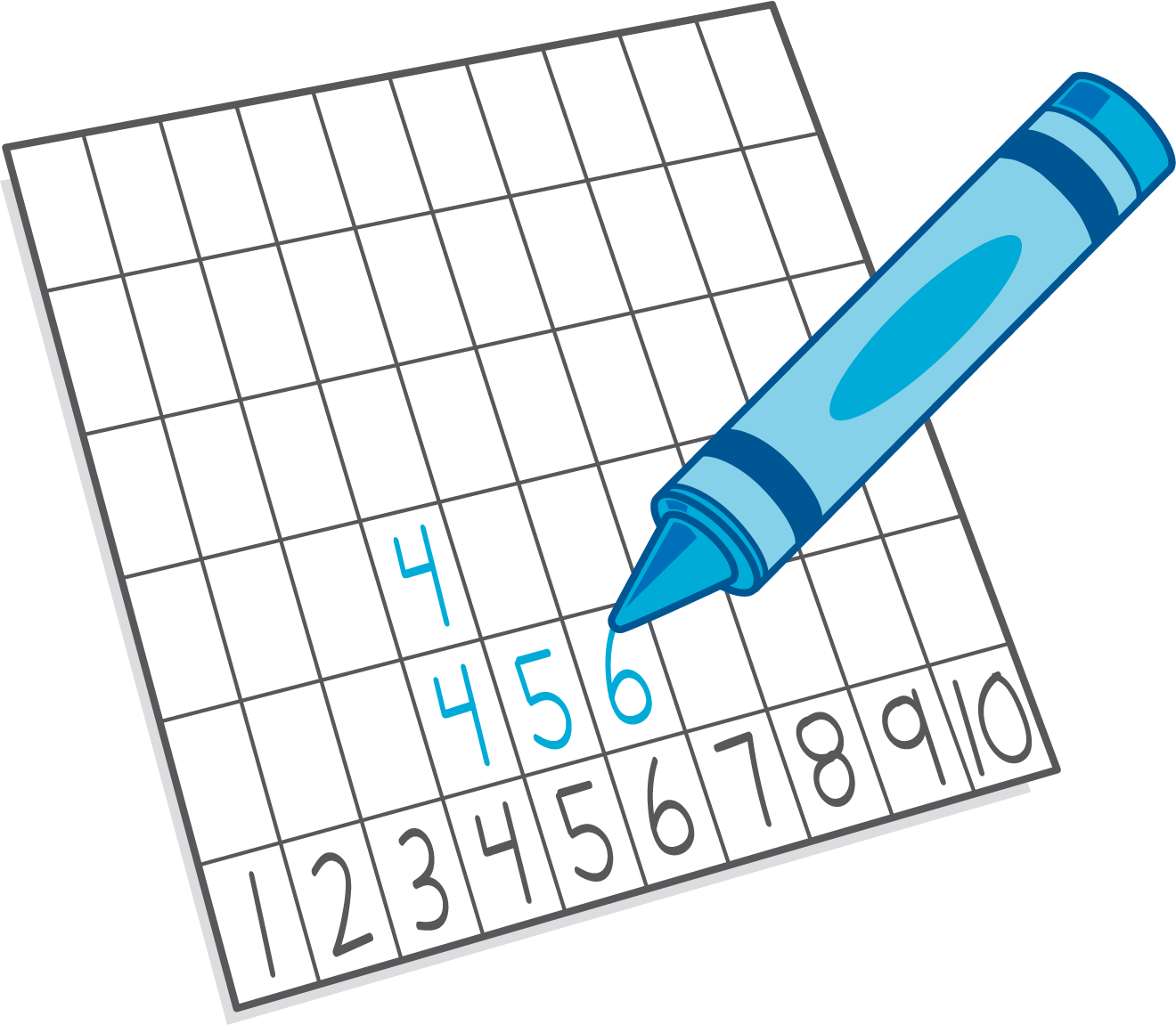 Agarra y cuenta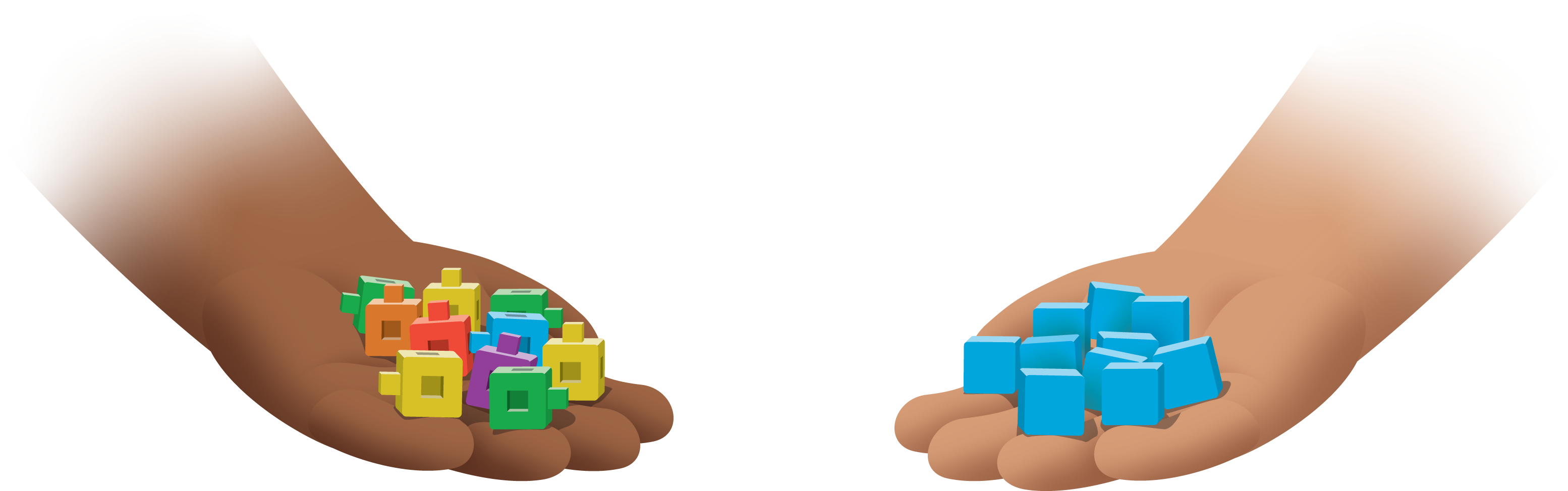 Formar o separar números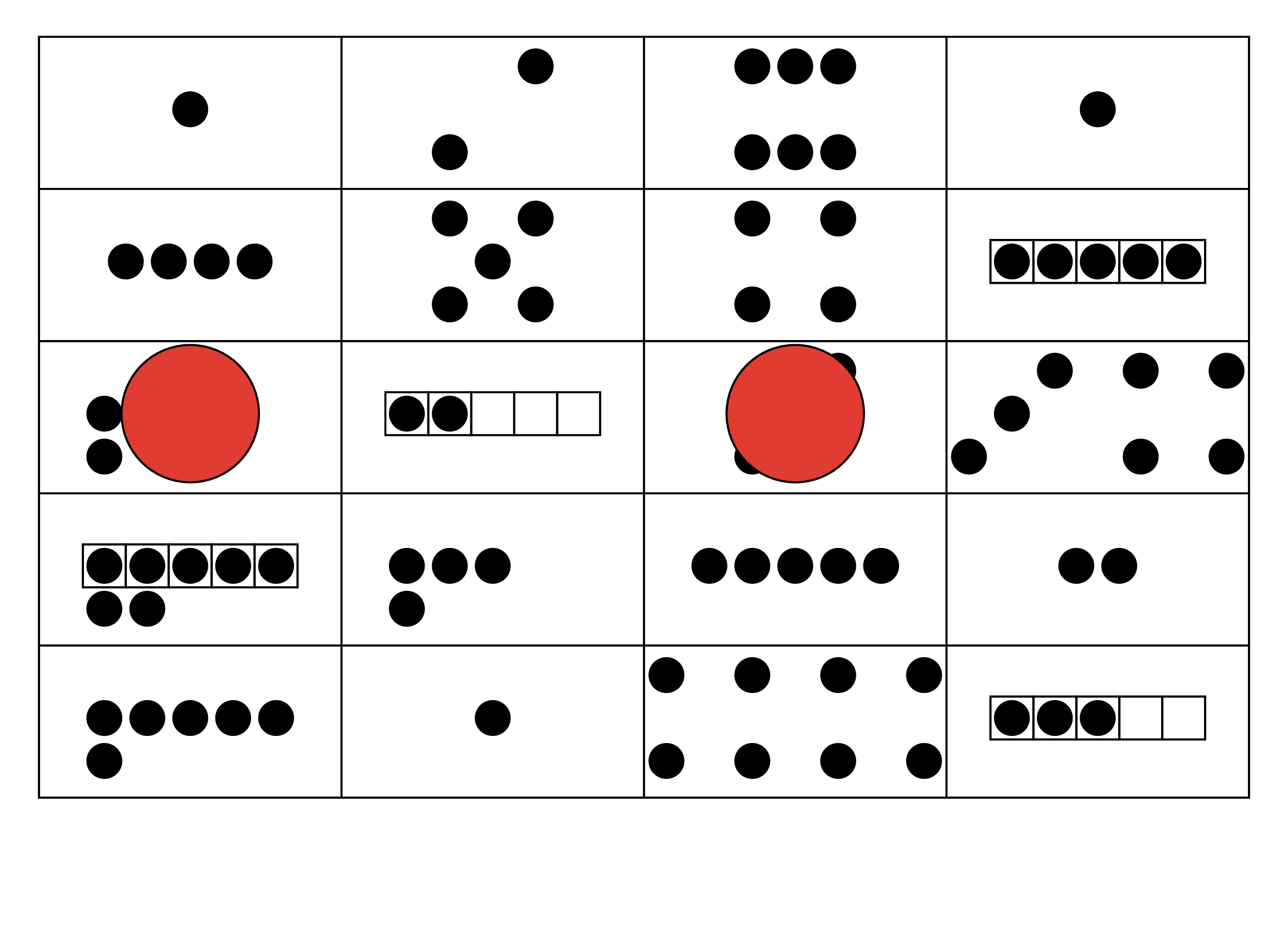 Construcción de torres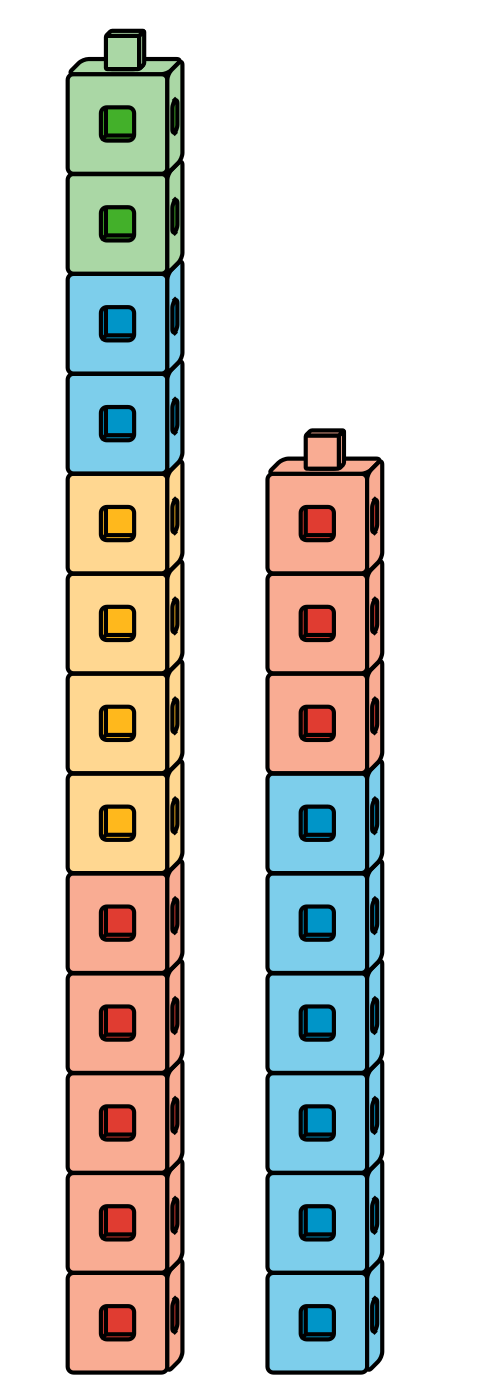 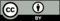 © CC BY 2021 Illustrative Mathematics®